Academic Calendar 2020 – 2021  Fall Semester 2020                                    Aug 17 – Dec 18Winter Session 2020/2021                          Dec 18 – Jan 7Spring Semester 2021                                Jan 11 – May 14Intersession 2021                                              May 17 – 27Summer I 2021                                         May 31 – June 27Summer II 2021                                              July 6 – Aug 1 Fall 2021 (Tentative)****Subject to change**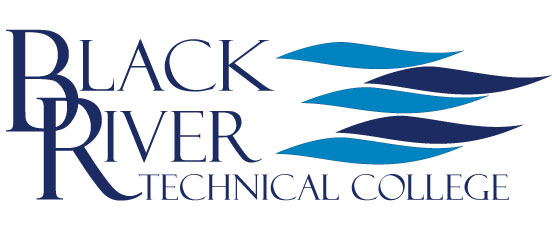 Faculty Report BackAug 10 (M)Classes Begin (16wk, 1st 8-wk)Aug 17 (M)Last Day to Add a Class(es)Aug 19 (W)Labor Day Holiday (Campus Closed)Sept 7 (M)Last Day to drop (1st 8-wk)Oct 1 (R)Mid Term ExamsOct 5-10 (M-S)Intent to Graduate Form DueOct 5 (M)1st 8 wk Finals Oct 7-11 (W-Su)Last Day to Add Online 7-wk ClassOct 9 (F)7-wk Classes BeginOct 12 (M)Last Day to Add 7-wk Trad ClassOct 12 (M)Registration for returning studentsNov 6 (F)Last Day to Drop a ClassNov 13 (F)Thanksgiving Holiday Nov 23-27 (M-F)Last Day to Drop 7-wk ClassDec 1 (T)Final ExamsDec 8-14 (T-M)Grades DueDec. 15 (T)Faculty WorkdaysDec 15-18 (T-F)Commencement Dec 17 (R)Holiday Break (Campus Closed)Dec 23–Jan 1 (W-F)Focus FridaysSept 25 & Nov 6Last Day to Add Online ClassDec 18 (F)Classes Begin (M-R)Dec 18 (F)Last Day to Drop a ClassJan 4 (M)Final ExamsJan 7 (R)Faculty Report BackJan 4 (M)Classes Begin (16wk, 1st 8-wk) Jan 11 (M)Last Day to Add a Class(es)Jan 13 (W)Martin Luther King Day (No Classes – Admin Office Open)Jan 18 (M)Last Day to drop (1st 8-wk)Feb 25 (R)Midterm ExamsMarch 1-6 (M-S)1st 8 wk Finals March 3-7 (W-Su)Intent to Graduate Form DueMarch 8 (M)2nd 8-wk Classes BeginMarch 8 (M)Spring BreakMarch 22-26 (M-F)Registration for returning studentsApril 5 (M)Last Day to Drop a ClassApril 9 (F)Final Exams May 4-10 (T-M)Grades DueMay 11 (T)Faculty workdaysMay 11-14 (T-F)Commencement May 13 (R)Focus FridaysMar 12 & May 14Last Day to Add/Drop a Class(es)May 17 (M)Classes Begin (M-R 8:00am-2:30pm)May 17 (M)Memorial Day Holiday (Campus Closed)May 24 (M)Final ExamsMay 27 (R)Classes Begin May 31 (M)Last Day to Add a Class(es)May 31 (M)Last Day to Drop a Class(es)June 17 (R)Final ExamsJune 24 (R)Last Day of Classes (Online only)June 27 (Su)Independence Day Holiday Observed(Campus Closed)July 5 (M)Classes Begin July 6 (T)Last Day to Add a Class(es)July 6 (T)Last Day to Drop a Class(es)July 22 (R)Final ExamsJuly 30 (F)Last Day of Classes  (Online only)August 1 (Su)Faculty Report BackAugust 9 (M)Classes begin August 16 (M)